履歴書記入上の注意　１：鉛筆以外の黒又は青の筆記具で記入。　　２： 数字はアラビア数字で、文字はくずさず正確に書く。
３：※印のところは、該当するものを○で囲む。　　平成30年12月1日現在　　平成30年12月1日現在ふりがな　　　　たいぷ　　　　　たろうふりがな　　　　たいぷ　　　　　たろうふりがな　　　　たいぷ　　　　　たろう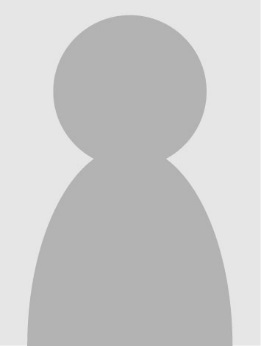 氏名　田井富 太郎氏名　田井富 太郎氏名　田井富 太郎平成2年　　8月　　7日生 （満　　25歳）平成2年　　8月　　7日生 （満　　25歳）男　・　女ふりがな 　　とうきょうと　みなとく　あかさかふりがな 　　とうきょうと　みなとく　あかさかふりがな 　　とうきょうと　みなとく　あかさか電話番号現住所〒107-0052東京都港区赤坂3-21-20　赤坂ロングビーチビル現住所〒107-0052東京都港区赤坂3-21-20　赤坂ロングビーチビル現住所〒107-0052東京都港区赤坂3-21-20　赤坂ロングビーチビル090- XXXX- XXXXふりがな 　ふりがな 　ふりがな 　メールアドレス連絡先〒　　　　　　　　　　　　　　　　　(現住所以外に連絡を希望する場合のみ記入)同上連絡先〒　　　　　　　　　　　　　　　　　(現住所以外に連絡を希望する場合のみ記入)同上連絡先〒　　　　　　　　　　　　　　　　　(現住所以外に連絡を希望する場合のみ記入)同上年月学  歴 ・ 職  歴 （各別にまとめて書く）学歴平成１８４埼玉県立○○○高等学校　入学平成２１３埼玉県立○○〇高等学校　卒業平成２１４○○大学理工学部理工学科　入学平成２５３○○大学理工学部理工学科　卒業職歴平成２５４○○コンピュータ株式会社　入社システム開発部に配属。社内SEとして汎用機中心の開発に従事。平成２９９一身上の都合により退職平成２９１０株式会社○○システム・ジャパン　入社顧客先に常駐し、販売管理システム、意識調査システムなど１４のプロジェクトを担当。平成３０年４月より主任としてシステムコンサルティングも担当。現在に至る以上  年月学  歴 ・ 職  歴年月資  格 ・ 免　許平成２２６普通自動車第一種運転免許取得平成２５８ＴＯＥＩＣスコア ５３０点取得　平成２８６ソフトウェア開発技術者合格志望の動機・特技・趣味・アピールポイントなど通勤時間通勤時間現職では、システム開発のみに携わってきましたが、今までの業務を通じ、取引先の要望をシステム開発において、幅広く対応していきたいという気持ちが強まりました。システム開発のみでなく、システム管理やコンサルティングまでを対応している貴社であれば、今までの経験を生かしながら、さらなる知識を身に付けることでユーザーにとって最適なサービスを提供できると考え、応募いたしました。今後ますます将来性が期待される分野での開発・コンサルティングに携わり、貴社に貢献したいと思っております。約　　　１時間　　分約　　　１時間　　分現職では、システム開発のみに携わってきましたが、今までの業務を通じ、取引先の要望をシステム開発において、幅広く対応していきたいという気持ちが強まりました。システム開発のみでなく、システム管理やコンサルティングまでを対応している貴社であれば、今までの経験を生かしながら、さらなる知識を身に付けることでユーザーにとって最適なサービスを提供できると考え、応募いたしました。今後ますます将来性が期待される分野での開発・コンサルティングに携わり、貴社に貢献したいと思っております。扶養家族数（配偶者を除く）扶養家族数（配偶者を除く）現職では、システム開発のみに携わってきましたが、今までの業務を通じ、取引先の要望をシステム開発において、幅広く対応していきたいという気持ちが強まりました。システム開発のみでなく、システム管理やコンサルティングまでを対応している貴社であれば、今までの経験を生かしながら、さらなる知識を身に付けることでユーザーにとって最適なサービスを提供できると考え、応募いたしました。今後ますます将来性が期待される分野での開発・コンサルティングに携わり、貴社に貢献したいと思っております。１人１人現職では、システム開発のみに携わってきましたが、今までの業務を通じ、取引先の要望をシステム開発において、幅広く対応していきたいという気持ちが強まりました。システム開発のみでなく、システム管理やコンサルティングまでを対応している貴社であれば、今までの経験を生かしながら、さらなる知識を身に付けることでユーザーにとって最適なサービスを提供できると考え、応募いたしました。今後ますます将来性が期待される分野での開発・コンサルティングに携わり、貴社に貢献したいと思っております。配偶者配偶者の扶養義務現職では、システム開発のみに携わってきましたが、今までの業務を通じ、取引先の要望をシステム開発において、幅広く対応していきたいという気持ちが強まりました。システム開発のみでなく、システム管理やコンサルティングまでを対応している貴社であれば、今までの経験を生かしながら、さらなる知識を身に付けることでユーザーにとって最適なサービスを提供できると考え、応募いたしました。今後ますます将来性が期待される分野での開発・コンサルティングに携わり、貴社に貢献したいと思っております。※　有・無※　有・無本人希望記入欄（特に給料・職種・勤務時間・勤務地・その他についての希望などがあれば記入）システムエンジニア職を希望します。勤務地・待遇などは貴社の規定に従います。